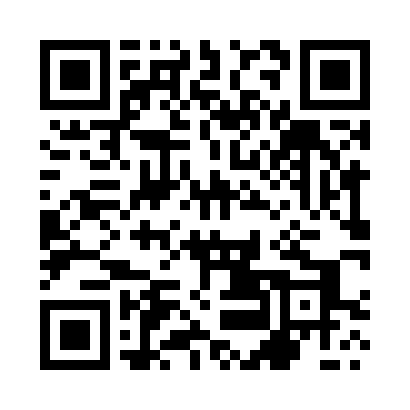 Prayer times for Stelmachy, PolandWed 1 May 2024 - Fri 31 May 2024High Latitude Method: Angle Based RulePrayer Calculation Method: Muslim World LeagueAsar Calculation Method: HanafiPrayer times provided by https://www.salahtimes.comDateDayFajrSunriseDhuhrAsrMaghribIsha1Wed2:425:0212:245:307:479:572Thu2:385:0012:245:317:4810:003Fri2:354:5912:245:327:5010:034Sat2:324:5712:245:327:5110:065Sun2:294:5512:245:337:5310:086Mon2:264:5412:245:347:5410:117Tue2:224:5212:235:357:5610:148Wed2:194:5012:235:367:5710:179Thu2:164:4912:235:377:5910:2010Fri2:124:4712:235:388:0010:2311Sat2:094:4612:235:398:0210:2612Sun2:084:4412:235:408:0310:2913Mon2:074:4312:235:408:0510:3114Tue2:074:4112:235:418:0610:3215Wed2:064:4012:235:428:0710:3316Thu2:064:3912:235:438:0910:3317Fri2:054:3712:235:448:1010:3418Sat2:054:3612:235:458:1110:3419Sun2:044:3512:235:458:1310:3520Mon2:044:3312:235:468:1410:3621Tue2:034:3212:245:478:1510:3622Wed2:034:3112:245:488:1710:3723Thu2:024:3012:245:498:1810:3724Fri2:024:2912:245:498:1910:3825Sat2:024:2812:245:508:2110:3926Sun2:014:2712:245:518:2210:3927Mon2:014:2612:245:518:2310:4028Tue2:014:2512:245:528:2410:4029Wed2:004:2412:245:538:2510:4130Thu2:004:2312:255:538:2610:4131Fri2:004:2312:255:548:2710:42